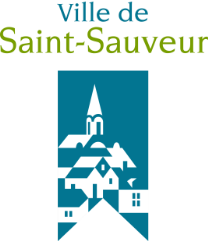 OFFRE D’EMPLOITECHNICIEN EN GÉNIE CIVILplacement@cmontmorency.qc.caa/s Collège MontmorencyService de placement étudiantlouise.crevier@cahuntsic.caa/s Mme Louise CrevierCollège AhuntsicEntreprise : 	Ville de Saint-SauveurService :	Travaux publics et génieResponsable administratif :		Madame Joanne Richard						Adjointe de direction						Tél. : (450) 227-4633 poste 2222						directiongenerale@ville.saint-sauveur.qc.caInformation sur le poste :Titre du poste :	Technicien en génie civilLieu de travail :	2125, boul. Jean-Adam			Saint-Sauveur, J0R 1R6Stage pour étudiant 2ème année complétée (idéalement)Programme DEC :	Technique du génie civilHoraire de travail :	Du lundi au jeudi de 7 h 15 à 12 h et 13 h à 17 h			Vendredi de 7 h 15 à 12 hNombre d’heures par semaine :		39.75Nombre total de semaines :		13Salaire horaire :				15,62 $DESCRIPTION DU MANDATManipuler des instruments d’arpentage technologiques (pour effectuer des levées de terrain).Faire l’inventaire des ouvrages en surface dans le but de les entretenir ou de les réhabiliter.Recueillir les données des ouvrages de surface et participer à la réalisation de systèmes d’information géographique pour la production de plans.EXIGENCES PARTICULIÈRESPermis de conduire classe 5.Être familier avec l’utilisation d’appareils d’arpentage (récepteur Zenith 25 avec radio UHF avec carnet de données Geomax Field Genius.Être familier avec le logiciel informatique ArcMap, de ArcGis ou QGis.Date de début du stage :		29 mai 2018Date de fin du stage :		24 août 2018Nombre de postes offerts :		1Faire parvenir votre curriculum vitae à l’attention de madame Joanne Richard à l’adresse courriel suivante : 	directiongenerale@ville.saint-sauveur.qc.ca